UNIVERSIDADE FEDERAL DO AMAPÁ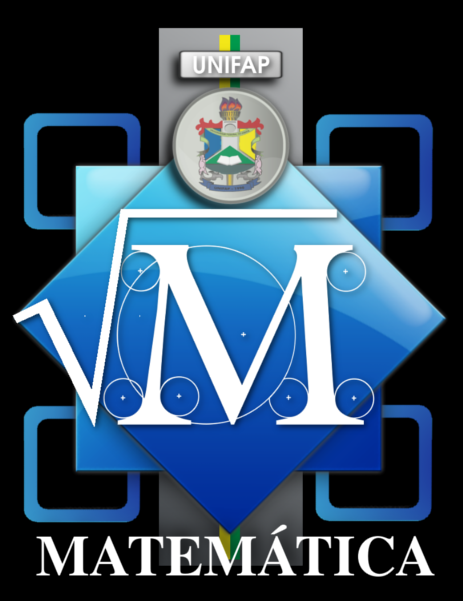 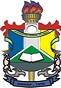 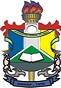 PRÓ-REITORIA DE ENSINO E GRADUAÇÃOCOORDENAÇÃO DO CURSO DE MATEMÁTICAAos ____ dias do mês de ___________ do ano de ______ às ______ horas compareceu perante a banca avaliadora o(a) acadêmico(a)  ______________________________________________ autor(a) do TCC intitulado “_____________________________________________________________________
_____________________________________________________________________”, sobre o qual foi arguido pela banca avaliadora constituída pelos professores:__________________________________________________________________________________________________________________________________________________________________________________________________________________  que atribuíram, respectivamente, as seguintes notas para a monografia _____ e para a exposição _____, cuja média aritmética é _____ tendo a referida banca considerando-o aprovado a colar grau em licenciatura plena em matemática e por estar em conformidade, eu ________________________________________________________, presidente da Mesa lavrei a presente Ata._____________________________________________________________________________________________________________________________________________